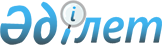 О внесении изменений в распоряжение Премьер-Министра Республики Казахстан от 15 сентября 2017 года № 134-р "О создании Комиссии по возврату и реструктуризации кредитов, выданных из республиканского бюджета, а также средств, отвлеченных из республиканского бюджета в рамках гарантированных государством займов"
					
			Утративший силу
			
			
		
					Распоряжение Премьер-Министра Республики Казахстан от 18 августа 2021 года № 140-р. Утратило силу постановлением Правительства Республики Казахстан от 2 августа 2023 года № 628.
      Сноска. Утратило силу постановлением Правительства РК от 02.08.2023 № 628.
      Внести в распоряжение Премьер-Министра Республики Казахстан от 15 сентября 2017 года № 134-р "О создании Комиссии по возврату и реструктуризации кредитов, выданных из республиканского бюджета, а также средств, отвлеченных из республиканского бюджета в рамках гарантированных государством займов" следующие изменения:
      в составе Комиссии по возврату и реструктуризации кредитов, выданных из республиканского бюджета, а также средств, отвлеченных из республиканского бюджета в рамках гарантированных государством займов, утвержденном указанным распоряжением:
      строку "Первый вице-министр финансов Республики Казахстан, заместитель председателя" изложить в следующей редакции:
      "вице-министр финансов Республики Казахстан, заместитель председателя"; 
      строку "первый вице-министр национальной экономики Республики Казахстан" изложить в следующей редакции:
      "вице-министр национальной экономики Республики Казахстан".
					© 2012. РГП на ПХВ «Институт законодательства и правовой информации Республики Казахстан» Министерства юстиции Республики Казахстан
				
      Премьер-Министр 

А. Мамин
